Ponedjeljak   								4.5.2020.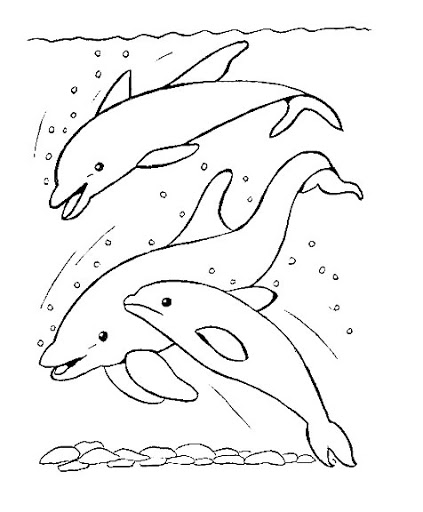 HRVATSKI JEZIK	MEDIJSKA KULTURA: ČUDESNA ŠUMAAko još nisi pogledao/pogledala Čudesnu šumu, imaš vremena još danas.Kada pogledaš, riješi listić te mi ga pošalji na pregled do srijede.Ako ti se ne da pisati, možeš snimiti kratak video u kojem odgovaraš na pitanja s listića. Pošalji mi video i priznat ću to umjesto listića. Potrudi se jer je ovo za ocjenu!  *Listić šaljem u drugom dokumentu.PRILAGOĐENI PROGRAM – MARIN – nakon pogledanog filma, prepisati pitanja i odgovoriti  na njih. Poslati na pregled do srijede. 		ČUDESNA ŠUMATEMA: _____________NAVEDI LIKOVE.MJESTO RADNJE JE ___________________.KOJI DOGAĐAJ TI SE NAJVIŠE SVIDIO I ZAŠTO?KOJI LIK TI SE NAJVIŠE SVIDIO I ZAŠTO?ŠTO SI NAUČIO IZ OVOG CRTANOG FILMA? MATEMATIKAPISANO DIJELJENJE (575:25) –obradaDanas idemo dalje, nadam se da si usvojio sadržaj od petka. Današnje je veoma slično pa nećeš imati problema. Otvori udžbenik na strani 118. i riješi pod ZNAM.Rješenja koja bi trebao/trebala dobiti su: 13, 23, 87, 85, 21, 41, 93 i 84. Kada si sve točno riješio, pročitaj postupak dijeljenja na istoj strani. Ukoliko ti treba dodatno pojašnjenje, pogledaj sat Matematike (počinje na 26:40).https://www.youtube.com/watch?v=T-WS_pFz5ck&t=1131sNakon toga riješi udžbenik na 119.strani i zbirku na 104.strani.PRILAGOĐENI PROGRAM – MARIN – odaberi 10 zadataka, zapiši ih i izračunaj. Pošalji mi na pregled do kraja dana. https://wordwall.net/hr/resource/403300/matematika/pisano-mno%c5%beenje-jednoznamenkastim-brojemPRIRODA I DRUŠTVOMORE – VAŽNOST JADRANSKOG MORA ZA HRVATSKU – obradaZa početak pogledaj video. Video šaljem preko WhatsApp-a.Ovaj sam vikend provela na moru, a budući da ćeš danas učiti o tome, snimila sam kratki video da i ti osjetiš barem dio čari koje nam pruža more.Poslušaj valove i uživaj u pogledu.  Nadam se da sam te barem malo uspjela potaknuti na učenje. Sada otvori udžbenik na 46.strani, pročitaj tekst. Nakon toga prepiši plan ploče i riješi radnu na 71.strani i 4.zadatak na 72.strani.Pogledaj ovu fotografiju. Prikazuje li urednu ili neurednu plažu? Koga ljudi ugrožavaju ako bacaju smeće u more? 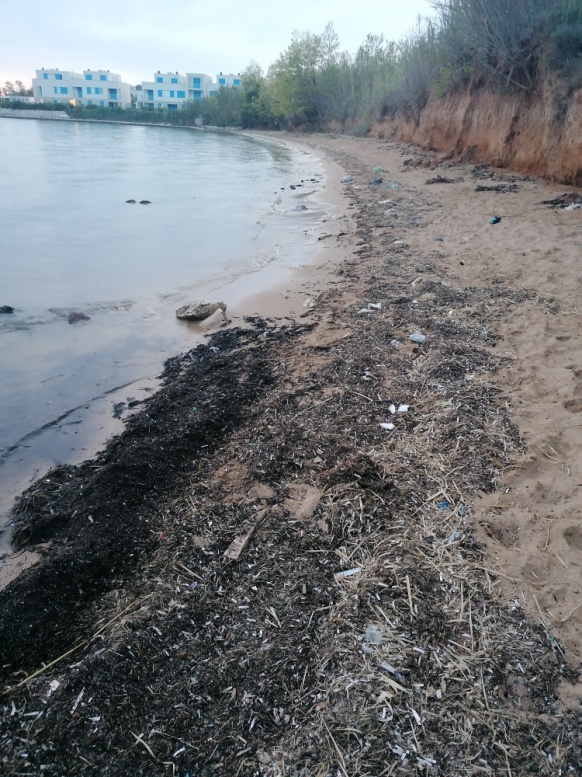 Na kraju provjeri što znaš/ne znaš o moru.https://view.genial.ly/5e834e9fba81d90dfb1e0241MORE – VAŽNOST JADRANSKOG MORA ZA REPUBLIKU HRVATSKUJadransko je more dio Sredozmenog mora. Bogato je mnogim zaljevima, uvalama, poluotocima i otocima.Naše je more izvor hrane (ribe) i kuhinjske soli.DJELATNOSTI: turizam ribarstvo, pomorstvo, brodogradnjaPRILAGOĐENI PROGRAM – MARIN – pročitaj u svom udžbeniku lekciju o Jadranskome more, riješi zadatke i prepiši plan ploče.TJELESNA I ZDRAVSTVENA KULTURA Vježbaj uz sportaše na HRT3.DODATNA NASTAVAZadaci na Matificu.